Open Gym Time:The CrossFit room and equipment is open to anyone for use outside of the above class times. Check with the instructor if there is available space and equipment to use if within one of the above class times. Be sure to put all equipment back in its place when you are done. No one under the age of 13 is allowed in this room unless accompanied and supervised by a Wellness Center trainer/coach.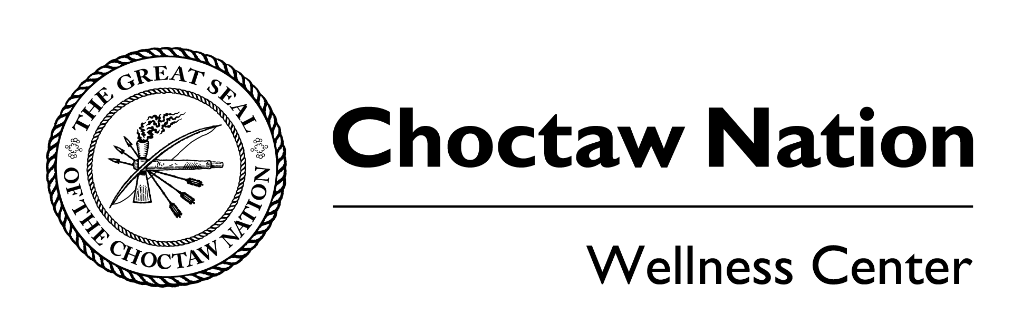 Monday-FridayInstructorClass5am – 6amJordan BensonCrossFit6am – 7amJordan BensonCrossFit8:30am – 9:30amJordan BensonCrossFit9:30am – 10:30amDan Trujillo & Joshua BensonFunctional Bodybuilding11am – 12pmDan Trujillo & Joshua BensonFunctional Bodybuilding12pm – 1pmDylan PowellCrossFit3:30pm – 4:30pm Joshua BensonCrossFit5pm – 6pmJoshua BensonCrossFit6pm – 7pm Delaney KlasCrossFit7pm – 8pmDelaney KlasCrossFit